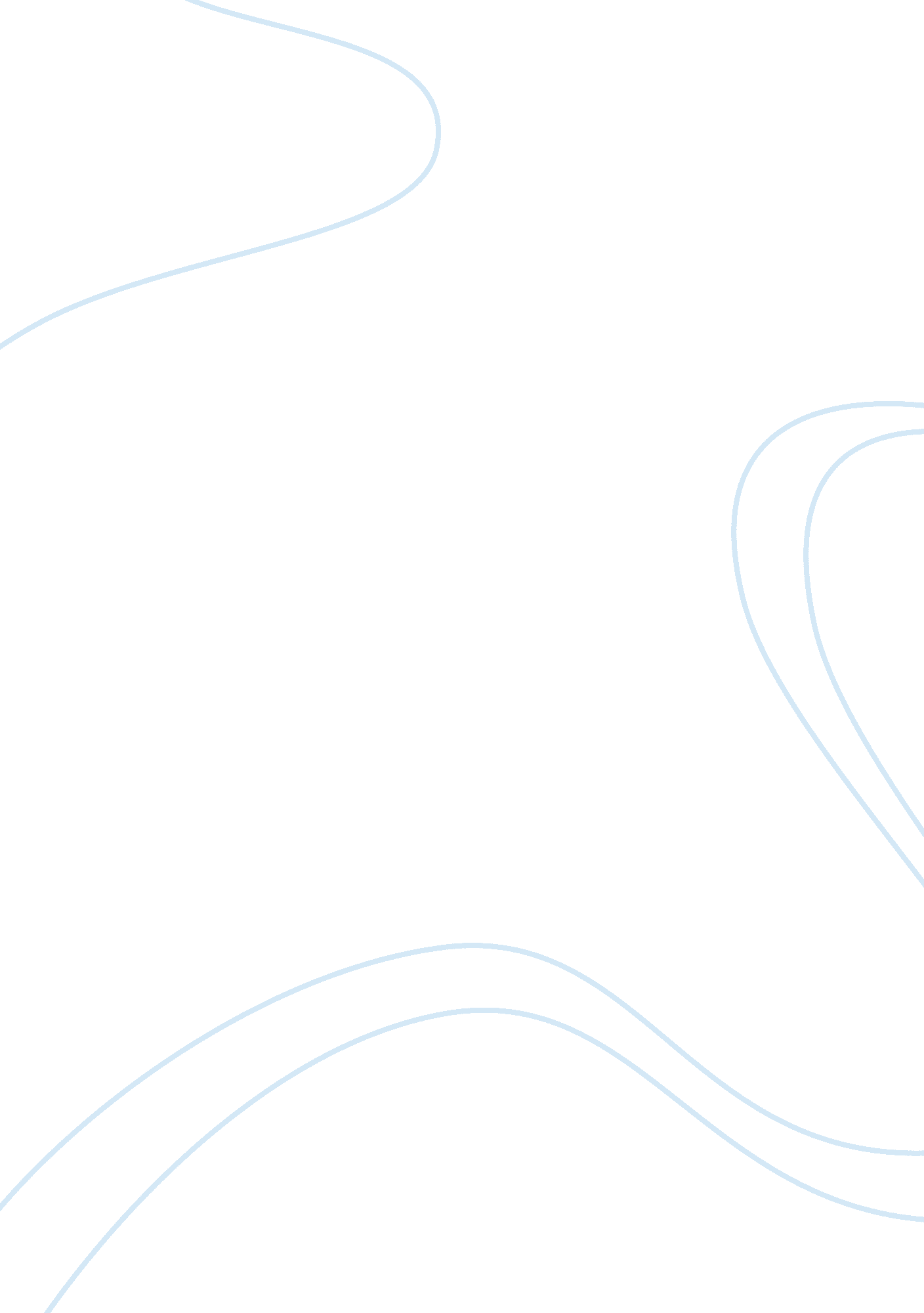 Resume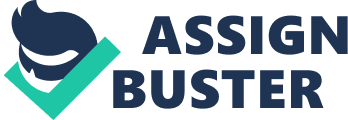 RESUME MA. VIKNESHKANNADate of Birth: 03. 12. 1989Nationality: IndianAddress: 52/44-A, Amaragundhi, Tholassampatti(vai), Omalur(tk), Salem(dt), Tamilnadu, Pin code -636503E-mail: Kannaviknesh@gmail. comMobile No: +919738330416 | ------------------------------------------------- CAREER OBJECTIVE To afford my full potential for enlightening the organization and to place myself in a highly challenging work environment through which I can enhance my knowledge. Adaptive and fast learner with excellent grasping power, excellent team player with good interpersonal skills, creativity and dynamism------------------------------------------------- EDUCATIONAL QUALIFICATIONSSLC: SRI VIDYAMANDIRHR SECMATRICULATION SCHOOL, SALEM STEEL PLANT. SALEM(DT). Batch : 2004-2005. CGPA : 69%Higher secondary: SRII JOTHI. HER. SEC. SCHOOL, THARAMANGALAM, SALEM(DT). Batch: 2006-2007. CGPA : 72%UG degree: PAAVAI COLLEGE OF ENGINEERING, PACHAL, NAMAKKAL(DT). Batch: 2007-2011. CGPA : 67% | CERTIFICATION: * Embedded system Training in KVIK Technologies Pvt Ltd in Bangalore for 6 Months. ------------------------------------------------- SOFTWARE PROFICIENCY: * Language : Embedded C, C language * Software : KEIL, C Compiler * Operating Systems : Windows 7/XP/Vista, Basics of Linux * Microcontrollers : 8051, ARM (LPC2129), ADC804, RTC DS1307, AVR (AT mega162) * Tools handling : VxWorks(RTOS) * Communication protocol : CAN, RS232, I2C, SPI, ISP ------------------------------------------------- ------------------------------------------------- SKILLS: * Knowledge Of Implement different kinds of protocols such as 1. RS232, 2. I2C and 3. ISP Protocols. Final Year Project: * Title: Electrical Power Generated from a Ceiling Fan. Institute: Self-determined Project Duration: 60 days. About the project: The kinetic energy of a ceiling fan is converted to electrical energy using a dynamo and stored in the battery via battery charging circuit. This stored energy is used to glow the tube light. The microcontroller AT mega 162 is used for an overall control of the circuit. A LCD display indicates the voltage levels at the battery and the dynamo. ------------------------------------------------- PROJECT DURING COURSE: * Temperature monitoring system using 89S52 controller interfacing with LCD(16*2). * ISP(in-system programming ) for 89S52 controller to burn code. ------------------------------------------------- INPLANT TRAINING: * Title: Automation using PLC. Institute: Salem Steel Plant, Salem. Duration: 7 days. * Title: Nano technology. Institute: HCL, Coimbatore. Duration: 7 days. PERSONAL DATA: Father’s Name : P. MANICKAM. Mother’s Name : M. RADHA MANI. Languages Known : English, Tamil. Hobbies : Surfing in net for new technology, updating new product of controller and Processor from company. AFFIRMATION: I hereby declare that the above mentioned information is correct up to my knowledge and I bear the responsibility for the correctness of the above mentioned particulars. Place : Yours Truly, Date : viknesh kanna (MA. VIKNESHKANNA) 